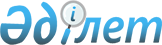 Об установлении квоты рабочих мест для инвалидов по городу Аксу
					
			Утративший силу
			
			
		
					Постановление акимата города Аксу Павлодарской области от 13 декабря 2016 года № 1006/11. Зарегистрировано Департаментом юстиции Павлодарской области 6 января 2017 года № 5319. Утратило силу постановлением акимата города Аксу Павлодарской области от 29 ноября 2021 года № 810/17 (вводится в действие со дня его первого официального опубликования)
      Сноска. Утратило силу постановлением акимата города Аксу  Павлодарской области от 29.11.2021  № 810/17  (вводится в действие со дня его первого официального опубликования).
      В соответствии с подпунктом 1) статьи 31 Закона Республики Казахстан от 13 апреля 2005 года "О социальной защите инвалидов в Республике Казахстан", подпунктом 6) статьи 9 Закона Республики Казахстан от 6 апреля 2016 года "О занятости населения", Правилами квотирования рабочих мест для инвалидов, утвержденными Приказом Министра здравоохранения и социального развития Республики Казахстан от 13 июня 2016 года № 498, акимат города Аксу ПОСТАНОВЛЯЕТ:
      1. Установить квоту рабочих мест для инвалидов по городу Аксу организациям, без учета рабочих мест на тяжелых работах, работах с вредными, опасными условиями труда, со списочной численностью работников:
      от пятидесяти до ста человек – в размере двух процентов списочной численности работников;
      от ста одного до двухсот пятидесяти человек – в размере трех процентов списочной численности работников;
      свыше двухсот пятидесяти одного человека – в размере четырех процентов списочной численности работников, согласно приложению.
      2. Постановление акимата города Аксу от 17 июня 2016 года № 538/6 "Об установлении квоты рабочих мест для инвалидов в организациях города Аксу на 2016 год" (зарегистрированное в Реестре государственной регистрации нормативных правовых актов за № 5166, опубликованное в газетах "Ақсу жолы" и "Новый путь" № 29 от 22 июля 2016 года) признать утратившим силу.
      3. Контроль за исполнением настоящего постановления возложить на курирующего социальные вопросы заместителя акима города Аксу.
      4. Настоящее постановление вводится в действие по истечении десяти календарных дней после дня его первого официального опубликования. Квота рабочих мест для инвалидов по городу Аксу
					© 2012. РГП на ПХВ «Институт законодательства и правовой информации Республики Казахстан» Министерства юстиции Республики Казахстан
				
      Аким города Аксу

Н. Дюсимбинов
Приложение
к постановлению акимата
города Аксу
от 13 декабря 2016 года
№ 1006/11
№ п/п
Наименование организации
Списочная численность работников, человек (без учета рабочих мест на тяжелых работах, работах с вредными, опасными условиями труда)
Размер квоты (% списочной численности работников)
Количество рабочих мест для инвалидов (человек)
1
"Аксуский завод ферросплавов- филиал Акционерного общества "Транснациональная компания" "Казхром"
1076
4%
43
2
Акционерное общество "Евроазиатская энергетическая корпорация"
934
4%
37
3
Потребительский кооператив собственников квартир “Энергетик”
56
2%
1
4
Коммунальное государственное предприятие “Ақсу су арнасы” на праве хозяйственного ведения акимата города Аксу
54
2%
1
5
Государственное коммунальное казенное предприятие “Досугсервис” отдела культуры и развития языков города Аксу, акимата города Аксу
54
2%
1
6
Коммунальное государственное учреждение "Аксуский центр оказания специальных социальных услуг для престарелых и инвалидов общего типа" управления координации занятости и социальных программ Павлодарской области"
52
2%
1
7
Коммунальное государственное предприятие на праве хозяйственного ведения "Аксуская центральная больница" управления здравоохранения Павлодарской области, акимата Павлодарской области
739
4%
30
8
Государственное казенное коммунальное предприятие “Культурно-досуговый центр города Аксу” государственного учреждения “Отдела культуры и развития языков города Аксу” акимата города Аксу
116
3%
3
9
Государственное коммунальное казенное предприятие “Дом детского творчества города Аксу” государственного учреждения “Отдела образования города Аксу” акимата города Аксу
60
2%
1
10
Товарищество с ограниченной ответственностью "Уштерек и К"
104
3%
3
11
Товарищество с ограниченной ответственностью "Кызылжар-Кус"
216
3%
6
12
Товарищество с ограниченной ответственностью “МежГорТранс-ПВ”
90
2%
2
13
Аксуский филиал товарищества с ограниченной ответственностью "Медицинский центр "Евразия"
234
3%
7